ПОЯСНИТЕЛЬНАЯ ЗАПИСКА 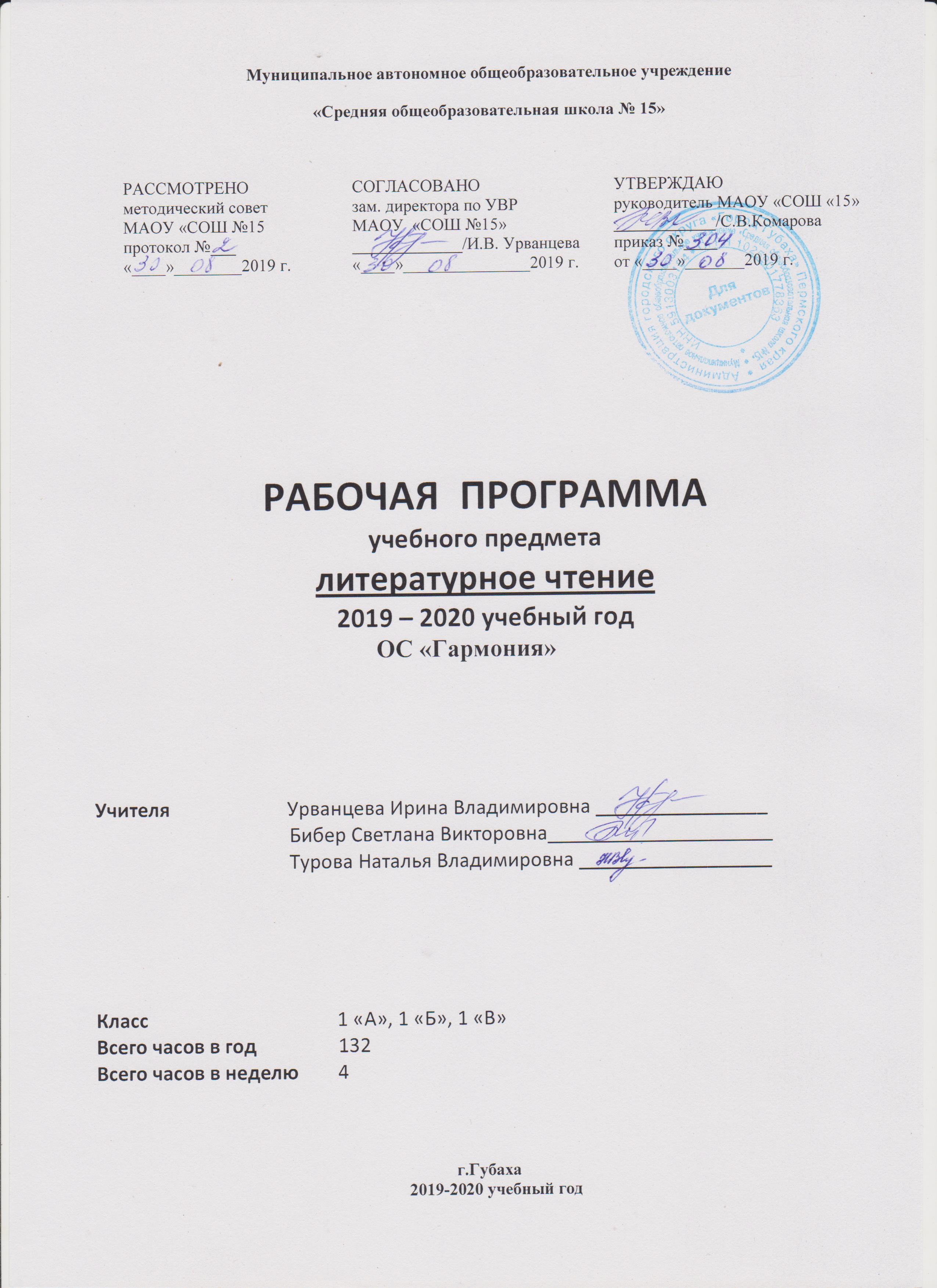 Рабочая программа по литературному чтению   составлена на основе следующих нормативных документов и методических рекомендаций: Закон Российской Федерации «Об образовании» (от 29.12.2012 № 273 - ФЗ).Федеральный государственный образовательный стандарт начального общего образования (утвержден приказом Минобрнауки России от 6 октября 2009 г. № 373, зарегистрирован в Минюсте России 22 декабря 2009 г., регистрационный номер 17785).Приказ Министерства образования и науки России от 26.11.2010 № 1241 "О внесении изменений в федеральный государственный образовательный стандарт начального общего образования, утвержденный приказом Министерства образования и науки Российской Федерации от 6 октября 2009 г. № 373".Приказ  Министерства образования и науки России от 22 сентября 2011 г. № 2357 "О внесении изменений в федеральный государственный образовательный стандарт начального общего образования, утверждённый приказом Министерства образования и науки Российской Федерации от 6 октября 2009 г. № 373" (зарегистрирован в Минюсте России 12 декабря 2011 г., регистрационный номер 22540).Санитарно-эпидемиологические правила и нормативы СанПиН 2.4.2.2821-10 "Санитарно-эпидемиологические требования к условиям и организации обучения в общеобразовательных организациях" С изменениями и дополнениями от: 29 июня 2011 г., 25 декабря 2013 г., 24 ноября 2015 г.Основная образовательная программа начального общего образования МАОУ «СОШ №15».Учебный план МАОУ «СОШ № 15» для начальной школы на 2019/2020 учебный год.Примерные программы по учебным предметам. ФГОС. Методическое пособие с электронным приложением «Рабочие программы. Начальная школа. 4 класс УМК «Гармония» (Москва, издательство «Планета», 2013 год).Рабочая программа разработана в соответствии с основными положениями федерального государственного образовательного стандарта начального общего образования, содержанием образования по предметам и формами учебной деятельности, представленными в Примерных программах по учебным предметам начальной школы (М.: Просвещение,  2011), на основе планируемых результатов начального общего образования, с учетом возможностей программы «Гармония» и ориентирована на работу по учебно-методическому комплекту:•  Кубасова, О. В. Литературное чтение : учебник для 1 класса. – Смоленск : Ассоциация ХХI век, 2012.•  Кубасова, О. В.   Литературное  чтение: рабочая  тетрадь  к учебнику для 1 класса:  – 8-е изд., дораб. – Смоленск : Ассоциация XXI век, 2014.•  Кубасова, О. В. Литературное чтение : тестовые задания к учебнику для 1 класса. – Смоленск : Ассоциация ХХI век,  2014.•  Кубасова, О. В. Литературное чтение : методические рекомендации к  учебнику  для  1 класса. – Смоленск : Ассоциация XXI век, 2012.Место учебного предмета в учебном планеВ федеральном базисном образовательном плане на изучение курса «Литературное чтение»,  начинающегося  после  периода  обучения  грамоте и рассчитан на 40 часов, для него отводится 4 часа в неделю. Содержание курсаЦелевая ориентация реализации настоящей рабочей программы в практике      Настоящая рабочая программа учитывает особенности класса, в котором будет осуществляться учебный процесс: в 1 классе обучаются дети 6–7 лет, у которых только начинает складываться осознанная система представлений об окружающих людях, о себе, о нравственно-этических нормах, на основе которых строятся их взаимоотношения со сверстниками и взрослыми, близкими и чужими людьми. Именно в этот период начинается формирование основ учебной деятельности, познавательных интересов и учебно-познавательной мотивации. При благоприятных условиях обучения происходит становление самосознания и самооценки ребёнка.      Следует отметить различный уровень предметной и психологической подготовки ребенка к обучению в школе. Первоклассники владеют разными видами речевой деятельности и на разных уровнях. Одни дети хорошо подготовлены к обучению, а другие с трудом удерживают внимание, быстро устают, не могут выполнять самостоятельно задание. Поэтому каждый  ученик  будет  усваивать  учебный  материал  на своем  уровне и в своем темпе согласно разработанному под руководством учителя образовательному маршруту.Формы работыФронтальная работа.Парная работа.Индивидуальная работа.Урок-игра.Урок-викторина.Урок-путешествие.Урок-экскурсия.Методы преподаванияИгровой метод.Использование наглядности.ИКТ-технологии.Технология разноуровневого обучения.ТРКМЧПАктивные методы обученияПроектный метод обученияБеседа (сообщающая, воспроизводящая, обобщающая).        Диалог.Дидактическое обеспечение учебного процесса:для учителя: Бакулина Г.А. Интеллектуальное развитие младших школьников. – Москва: ВЛАДОС, 1999Волина В.В. Откуда пришли слова. Занимательный этимологический словарь. – Москва: АСТпресс, 1996Кошмина И.В. Межпредметные связи в начальной школе. – Москва: ВЛАДОС, 1999Кубасова, О. В. Выразительное чтение : методика обучения детей : пособие  для  студентов  средних педагогических учебных заведений / О. В. Кубасова. – М. : Академия, 1997.Кубасова, О. В. Как помочь ребёнку стать читателем / О. В. Кубасова. – М. : АСТ, Астрель. – 2004.Кудыкина, Н. В.  Дидактические игры и занимательные задания для 1 класса четырехлетн. нач. школы : пособие для учителя / Н. В. Кудыкина. – Киев : Радянська школа, 1989. Кульневич, С. В. Нетрадиционные уроки в начальной школе : в 2 ч. Ч. 2 : русский язык, чтение, ИЗО, музыка : практическое пособие для учителей начальных классов, студентов педагогических учебных заведений, слушателей ИПК / С. В. Кульневич, Т. П. Лакоценина ; под ред. С. В. Кульневича. – Ростов н/Д. : ТЦ «Учитель», 2004.Логинова, О. Б. Мои достижения. Итоговые комплексные работы. 1 класс / О. Б. Логинова, С. Г. Яковлева. – М. : Просвещение, 2011.Минскин, Е. М. От игры к занятиям : пособие для учителя / Е. М. Минскин. – М. : Просвещение, 1987.Миронова А.В. Как построить урок в соответствии с ФГОС. Пособие для учителя. Волгоград: Учитель, 2014для учащихся: •  Кубасова, О. В. Литературное чтение : учебник для 1 класса. – Смоленск : Ассоциация ХХI век, 2012.•  Кубасова, О. В.   Литературное  чтение: рабочая  тетрадь  к учебнику для 1 класса:  – 8-е изд., дораб. – Смоленск : Ассоциация XXI век, 2014.Информационно-коммуникативные средстваБуряк М.В., Карышева Е.Н. Интерактивные тренажёры «Учение с увлечением», 1 класс. – Москва: Учитель, 2014Умнова М.С. Интерактивные диагностические тренировочные работы, 1 класс. – Москва: Планета, 2014Шуруто В.В. Коллекция интерактивных тренажёров, 1-4 классы. – Москва: Учитель, 2014Интернет-ресурсы:Единая коллекция цифровых образовательных ресурсов (ЦОР). – Режим доступа: http://school-collection.edu.ruСправочно-информационный Интернет-портал. – Режим доступа: http://www.gramota.ruЯ иду на урок начальной школы (материалы к уроку). – Режим доступа: http://nsc.1sep-tember.ru/urokПрезентации уроков «Начальная школа». – Режим доступа: http://nachalka.info/about/1935. Фестиваль педагогических идей «Открытый урок». – Режим доступа: http://festival.1sep-tember.ru6. Методическая помощь. – Режим доступа: http://umk-garmoniya.ru/about/methodological_help.php7. Электронные материалы для работы с учебником «Литературное чтение». 1 класс. – Режим доступа: http://umk-garmoniya.ru/about/edm-lit-1klass.phpОбщая характеристика учебного предметаРечевая деятельность (слушание, говорение, чтение, письмо) – это основное доступное всем средство самопознания, самовыражения и развития творческих способностей. Овладение системой языка, навыками речевой деятельности позволяет лучше понять себя и других, овладеть системой нравственных и эстетических ценностей.Целью обучения литературному чтению в начальной школе является формирование:•  всех видов речевой деятельности младшего школьника (слушание, чтение, говорение, письмо);•  потребности начинающего читателя в чтении как средстве познания мира и самопознания;•  читательской компетентности младшего школьника, которая определяется владением техникой чтения, различными видами чтения и способами освоения прочитанного (прослушанного) произведения, умением ориентироваться в книгах и приобретением опыта самостоятельной читательской деятельности;•  готовности обучающегося к использованию литературы для своего духовно-нравственного, эмоционального и интеллектуального самосовершенствования, а также к творческой деятельности на основе читаемого.Поскольку стандарты нового поколения опираются на деятельностную парадигму образования, постулирующую в качестве цели образования, заключающейся в развитии личности учащегося на основе освоения им способов деятельности, данная программа ориентирована на реализацию коммуникативно-деятельностного подхода к обучению чтению1.Структура курса.
Содержание учебного предмета «Литературное чтение»Виды речевой деятельности.Аудирование (слушание).Восприятие на слух звучащей речи (высказываний собеседника, художественных текстов). Адекватное понимание содержания звучащей речи, умение отвечать на вопросы по содержанию услышанного произведения.Чтение.Чтение вслух.Плавный слоговой способ чтения с соблюдением орфоэпических норм чтения (скорость чтения в соответствии с индивидуальным темпом чтения), постепенное увеличение скорости чтения. Установка на нормальный для читающего темп беглости, позволяющий ему осознать текст.Понимание читаемого при помощи вопросов по содержанию.Умение интонационно оформлять предложения разных типов, передавать основной эмоциональный тон произведения.Чтение по ролям небольших произведений.Чтение про себя.Понимание при чтении про себя смысла доступных по объёму и жанру произведений. Умение находить в тексте необходимую информацию (выборочное чтение).Работа с разными видами текста.Осознание того, что литературное произведение создано кем-то (народом, конкретным человеком), и таким образом преодоление «наивного реализма» в восприятии литературы.Определение темы текста, главной мысли. Деление текста на смысловые части, их озаглавливание. Работа с картинным планом.Участие  в  коллективном  обсуждении  читаемого: умение отвечать на вопросы, слушать высказывания одноклассников, дополнять их ответы, используя текст.Прогнозирование содержания книги по её названию и оформлению.Ориентировка в содержании (оглавлении) книги.Работа с текстом художественного произведения.Понимание заглавия произведения, адекватное соотношение его с содержанием текста. Определение главной мысли текста, в котором эта мысль сформулирована и высказана в конце произведения.Нахождение в тексте слов и выражений, характеризующих героя и событие. Элементарная характеристика героя произведения. Сопоставление поступков героев по аналогии или по контрасту. Сопоставление эпизодов из разных произведений по общности ситуаций, характеру поступков героев.Озаглавливание текста способом выбора точного заголовка из предложенных. Схема, модель текста. Составление картинного плана.Ключевые (опорные) слова.Частичный и подробный пересказ текста в опоре на схему или картинный  план с  использованием  выразительных  средств языка;  рассказ по иллюстрациям.Чтение по ролям, драматизация.Библиографическая культура.Книга учебная,  художественная.  Книга  как  особый вид искусства  и как источник знаний. Элементы книги: обложка (переплёт), корешок, страницы, содержание (оглавление), иллюстрации. Умение ориентироваться в характере книги по её обложке. Выбор книг на основе открытого доступа к детским книгам в школьной библиотеке.Типы книг (изданий): книга-произведение, книга-сборник.Говорение (культура речевого общения).Освоение диалога как вида речи. Особенности диалогического общения: отвечать на вопросы по прочитанному; выслушивать, не перебивая, собеседника.Использование  норм  речевого  этикета  в условиях как учебного, так и внеучебного общения.Монолог: передача впечатлений (от повседневной жизни, литературного и живописного произведения).Устное сочинение как продолжение прочитанного произведения, сочинение по аналогии (небылица, считалка), рассказ по иллюстрации.Круг чтения.Круг чтения в 1 классе составляют прежде всего произведения отечественной литературы. Детям предлагаются произведения малых фольклорных форм: потешки, колыбельные песни, загадки, считалки, скороговорки,  побасёнки,  небылицы.  При  этом,  как  правило,  параллельно   с фольклорным произведением дается его литературный аналог. Кроме того, в программу первого года обучения входят народные и литературные сказки, рассказы, стихотворения, тематически актуальные для первоклассников: о школьной жизни, морально-нравственных проблемах (честности и лживости, дружелюбии и недоброжелательности, жадности и щедрости, хвастливости и скромности, трудолюбии и лени), о забавах детей, о природе. Отбор произведений подчинён в первую очередь принципам художественности, тематической актуальности и литературного разнообразия.Литературоведческая пропедевтика (практическое освоение).Накопление, обобщение и систематизация жанровых и тематических литературных впечатлений.Знакомство с малыми фольклорными формами: потешка, колыбельная песня, пословица, небылица, побасёнка, считалка, загадка, скороговорка – узнавание, различение, определение ведущих жанровых особенностей. Народная и литературная (авторская) сказка.Различение фольклорных и авторских художественных произведений. Выявление сходства одножанровых народных и авторских текстов.Общее представление о жанре басни.Введение в активный словарь терминов: автор, персонаж, текст, произведение народное, произведение авторское, потешка, побасёнка, загадка, считалка, небылица, скороговорка, пословица, басня.Творческая деятельность (на основе литературных произведений).Формирование воссоздающего и творческого воображения.Творческая интерпретация читаемого посредством интонационной выразительности, чтения по ролям, драматизации, словесного и графического рисования.Создание собственного текста на основе художественного произведения (текст по аналогии). Продолжение прочитанного (прогнозирование).Внеурочная деятельность на основе прочитанного на уроках литературного чтения.Создание классной библиотечки (уголка чтения).Участие в подготовке и проведении викторин по творчеству Х. К. Ан-дерсена и А. С. Пушкина.Создание поделок и рисунков по прочитанным сказкам.Участие в конкурсе чтецов.Участие в работе театрального кружка.Создание небольшого сборника пословиц (на основе материалов рабочей тетради).Создание небольшого сборника побасёнок (на основе материалов рабочей тетради).Создание небольшого сборника загадок (на основе материалов рабочей тетради).Сочинение собственных произведений по аналогии с произведениями малых жанров устного народного творчества.Участие в «малых конференциях» по темам: «Зачем человеку нужно уметь читать?», «Моя любимая книга».ЦЕННОСТНЫЕ ОРИЕНТИРЫ СОДЕРЖАНИЯ УЧЕБНОГО ПРЕДМЕТАБазовыми ценностными ориентирами содержания общего образования, положенными в основу данной программы, являются:– наличие  у  ученика  широких познавательных интересов,  желания и умения учиться, оптимально организуя свою деятельность, как важнейшего условия дальнейшего самообразования и самовоспитания;– проявление самосознания младшего школьника как личности: его уважения к себе, способности индивидуально воспринимать окружающий мир, иметь и выражать свою точку зрения, стремления к созидательной творческой деятельности, целеустремлённости, настойчивости в достижении цели, готовности к преодолению трудностей, способности критично оценивать свои действия и поступки;– становление ребёнка как члена общества, во-первых, разделяющего общечеловеческие ценности добра, свободы, уважения к человеку, к его труду, принципы нравственности и гуманизма, а во-вторых, стремящегося и готового вступать в сотрудничество с другими людьми, оказывать помощь и поддержку, толерантного в общении;– осознание себя как гражданина страны, в которой он живёт;– сформированность эстетических чувств ребёнка, вкуса на основе приобщения к миру отечественной и мировой художественной культуры, стремления к творческой самореализации;– появление ответственного отношения к сохранению окружающей среды, к себе и своему здоровью.Направленность образовательного процесса на достижение указанных ценностных ориентиров обеспечивается созданием условий для становления у учащихся комплекса личностных и метапредметных учебных действий одновременно с формированием предметных умений 4.Планируемые результатыДля успешной реализации модели общения «АВТОР-ТЕКСТ-ЧИТАТЕЛЬ» необходимо решение комплекса личностных, метапредметных и предметных задач.Личностные задачи/результаты1. Формирование у обучающихся позитивного отношения к действительности.2. Формирование у обучающихся самоуважения и эмоционально-положительного отношения к себе, готовности выражать и отстаивать свою позицию, самокритичности.3. Развитие жизненного оптимизма, целеустремлённости и настойчивости в достижении целей.4. Обучение ориентировке в мире нравственных, социальных и эстетических ценностей.5. Формирование у ученика гражданской идентичности личности, осознание себя гражданином российского общества, уважающим историю своей Родины.6. Формирование привычки к рефлексии.7. Совершенствование эмоциональной сферы (восприимчивости, чуткости).8. Формирование готовности к сотрудничеству с другими людьми, дружелюбия, коллективизма.9. Развитие мышления, внимания, памяти.10. Развитие творческого отношения к действительности и творческих способностей.Метапредметные задачи/результаты1. Формирование мотивации к самосовершенствованию, в том числе положительного отношения к обучению.2. Приобщение обучающихся к основам отечественной и мировой культуры, к духовному и нравственному опыту человечества.3. Формирование уважения к ценностям иных культур, мировоззрений и цивилизаций.4. Формирование целостного мировосприятия на основе взаимодействия литературного чтения с другими школьными предметами.5. Развитие ценностно-смысловой сферы личности.6. Формирование чувства прекрасного и эстетических чувств на основе знакомства с мировой и отечественной художественной литературой.7. Формирование умения учиться и способности к организации своей деятельности (планированию, контролю, оценке) как первого шага к самообразованию и самовоспитанию.8. Обучение навыкам и умениям общеучебного характера, в том числе ориентировке в книжном пространстве.9. Выработка коммуникативных умений, функционирующих при слушании, говорении, чтении, письме.Предметные задачи/результаты:1. Формирование положительной мотивации к чтению.2. Создание условий для получения детьми эстетического удовольствия от чтения художественной литературы.3. Развитие воссоздающего воображения.4. Обучение адекватному восприятию читаемого.5. Обогащение читательского опыта посредством накопления и систематизации литературных впечатлений, разнообразных по эмоциональной окраске, тематике, видо-жанровой специфике.6. Совершенствование всех сторон навыка чтения.7. Формирование умения вступать в дистанционное общение с автором литературного произведения и осознавать отношение писателя к тому, о чём и о ком он написал.8. Развитие способности к осознанию и словесному выражению своего отношения к содержанию и форме литературного произведения.9. Обучение основам литературного анализа художественных произведений разной видо-жанровой принадлежности.10. Освоение литературоведческих понятий, позволяющих ориентироваться в доступном круге чтения.11. Формирование умения определять художественную ценность литературного произведения  и анализировать  средства выразительности (на доступном уровне).12. Обучение умению различать художественный и познавательный тексты и выбирать адекватный способ чтения литературного произведения в соответствии с его особенностями.13. Овладение приемами ознакомительного, поискового (просмотрового), творческого и изучающего чтения.14. Формирование умения находить информацию в словарях, справочниках и энциклопедиях, в Интернете.15. Развитие способности сравнивать искусство слова с другими видами искусства (живописью, театром, кино, музыкой).16. Обучение работе с книгой в единстве её текстового и внетекстового содержания.17. Развитие литературных способностей.Планируемые результаты формирования
универсальных учебных действий средствами предмета
«Литературное чтение» на конец 1 классаЛичностные качества: положительная мотивация к обучению в школе, к урокам литературного чтения и к чтению книг; элементарная нравственно-этическая ориентация в читаемом; развитие дружеского отношения к другим детям.Регулятивные УУД: понимать и принимать учебную задачу; использовать определённые учителем (учебником) ориентиры действия; осуществлять последовательность действий в соответствии с инструкцией, устной или письменной; осуществлять самоконтроль при выполнении упражнений в чтении.Познавательные УУД: понимать прочитанное, находить в тексте нужные сведения (выборочное чтение); выявлять непонятные слова, интересоваться их значением; выделять главное; составлять небольшой картинный план; ориентироваться в книге по обложке и по содержанию (оглавлению) (обеспечивающие умение работать с информацией); устанавливать элементарную логическую причинно-следственную связь событий и действий героев произведения; выполнять действия анализа, выявляя подтекст и идею произведения; сравнивать персонажей одного произведения и разных произведений по заданным критериям; выдвигать гипотезы в процессе прогнозирования читаемого; обосновывать свои утверждения (обеспечивающие выполнение различных мыслительных действий).Коммуникативные УУД: уметь и желать участвовать в коллективной беседе, соблюдая основные правила общения на уроке; готовность оказать помощь товарищу; способность к созданию небольшого текста по образцу или по иллюстрации.Тема разделаКоличество часовТема раздела1Звенит звонок – начинается урок7 часов2Час потехи 9 часов3Что такое хорошо и что такое плохо 11 часов4Там чудеса…11 часовРезервные уроки2 часаИТОГО40 ЧАСОВ